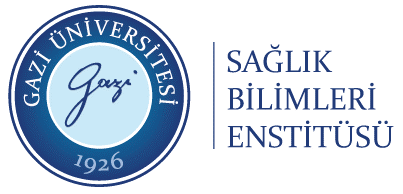 GAZİ ÜNİVERSİTESİSAĞLIK BİLİMLERİ İ ENSTİTÜSÜPANDEMİ DÖNEMİ           DOKTORA TEZ ÖNERİSİ DEĞERLENDİRME FORMUÖĞRENCİ BİLGİLERİ                                                                                                        SINAV TUTANAĞITez İzleme Komitesi (TİK)  .……/……../20.….  tarihinde Pandemi (Covid-19) nedeniyle dijital ortamda (Microsoft  Teams) toplanarak adı geçen öğrencinin tez önerisini incelemiş ve yapılan sözlü savunma sonrası BAŞARILI/BAŞARISIZ    olarak OY BİRLİĞİ /OY ÇOKLUĞU ile   aşağıdaki sonuca  varılmıştır.     KABUL EDİLDİ       REDDEDİLDİ       ÖĞRENCİ SINAVA GİRMEDİ      DÜZELTME (1 AY)                                                                                                                                                               ......./....../20......SAĞLIK BİLİMLERİ ENSTİTÜ MÜDÜRLÜĞÜNEYukarıda adı, soyadı verilen Ana Bilim Dalımız  Doktora öğrencisinin Doktora Tez Önerisi ile ilgili Tez İzleme Komitesinin aldığı karar danışmanı tarafından kayıt altına alınmış olup, danışmanı tarafından Enstitünüz e-mail adresine gönderilmiştir. Bilgilerinize saygıyla arz olunur.                                                                                                                                                                                           Unvan Ad Soyad İmzaENSTİTÜ YÖNETİM KURULU KARARI                   Karar No:                                Tarih : ......./....../20....           KABUL EDİLMİŞTİR                      REDDEDİLMİŞTİR                                                                                                                                      Prof. Dr. Yasemin DÜNDAR                                                                                                                                               Enstitü MüdürüAçıklama:1. Yeterlik sınavını başarı ile tamamlayan öğrenci, en geç altı ay içinde yapacağı araştırmanın amacını, yöntemini ve çalışma planını kapsayan tez önerisini tez izleme komitesi önünde sözlü olarak savunur. Öğrenci, söz konusu öneri ile ilgili yazılı raporunu sözlü savunmadan en az on beş gün önce komite üyelerine ulaştırır. (M33/1)2. Tez izleme komitesi, öğrencinin sunduğu tez önerisinin kabul, düzeltme veya reddine salt çoğunlukla karar verir. Düzeltme verilmesi durumunda öğrenciye bir ay süre verilir. Ana Bilim Dalı Başkanlığı tez izleme komitesinin kararını gerekçeleri ile birlikte tez önerisi savunmasını izleyen üç gün içinde Enstitüye tutanakla bildirir. (M33/2).